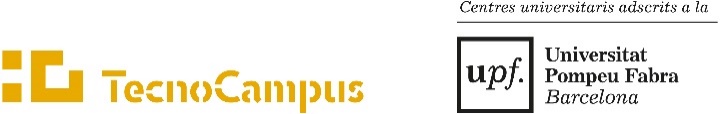 (Rellenar con ordenador o letra bien clara)Indica el estudio en el que te has de matricular:Datos del estudianteIMPRESO DE DATOS PERSONALES DEL ESTUDIANTE  Máster en Emprendimiento e Innovación      Máster en Atención Integrada en la Cronicidad y el  Envejecimiento                                                                                                                                                                                                                                                                                                                                                                                                                                                 Máster en Emprendimiento e Innovación      Máster en Atención Integrada en la Cronicidad y el  Envejecimiento                                                                                                                                                                                                                                                                                                                                                                                                                                               Pega una foto de color(tamaño DNI)Pega una foto de color(tamaño DNI)Pega una foto de color(tamaño DNI)Pega una foto de color(tamaño DNI)Pega una foto de color(tamaño DNI)Pega una foto de color(tamaño DNI)Pega una foto de color(tamaño DNI)Nombre y apellidos:      Nombre y apellidos:      Nombre y apellidos:      Nombre y apellidos:      DNI con letra:      Correo electrónico:      Correo electrónico:      Correo electrónico:      Dirección durante el curso:      Dirección durante el curso:      Dirección durante el curso:      Dirección durante el curso:      Código postal:      Código postal:      Código postal:      Población:      Teléfono fijo:      Teléfono fijo:      Teléfono fijo:      Teléfono móvil:      ATENCIÓN: Una vez formalizada la matrícula, se asignará al estudiante una dirección de correo para la comunicación con TecnoCampus.ATENCIÓN: Una vez formalizada la matrícula, se asignará al estudiante una dirección de correo para la comunicación con TecnoCampus.ATENCIÓN: Una vez formalizada la matrícula, se asignará al estudiante una dirección de correo para la comunicación con TecnoCampus.ATENCIÓN: Una vez formalizada la matrícula, se asignará al estudiante una dirección de correo para la comunicación con TecnoCampus.Con la firma de este documento autorizo ​​expresamente a la Fundación Tecnocampus Mataró-Maresme a tratar mis datos personales con el fin de realizar la gestión académica de los estudiantes. Los datos personales facilitados serán incorporados al fichero de datos "Estudiantes". Estos datos podrán ser cedidos cuando la cesión esté autorizada por una ley (Tesorería General de la Seguridad Social); A otras administraciones para el ejercicio de competencias que versen sobre las mismas materias (Departamento de Economía y Conocimiento, Ministerio de Educación, Cultura y Deportes y otros organismos de coordinación universitaria); cuando sea necesario para desarrollar la relación jurídica con la persona interesada (entidades bancarias para gestionar el cobro de la matrícula y la Agencia de Gestión de Ayudas Universitarias y de Investigación); con el consentimiento previo de los alumnos, se podrán ceder los datos a entidades vinculadas a la Universidad o que presten servicios educativos (cursos, becas, ventajas para estudiantes) y en aquellos casos en que sea necesario para el cumplimiento de las obligaciones legalmente establecidas.Le informamos que en cualquier momento podrá ejercer sus derechos de acceso, rectificación, supresión y oposición, remitiendo un escrito identificado con la referencia "Protección de Datos", en el que se acompañe una fotocopia del documento nacional de identidad del titular de los datos, y en el que conste la petición en que se concreta la solicitud, una dirección a efectos de notificaciones, fecha y firma, a la siguiente dirección electrónica rgpd@tecnocampus.cat, o bien mediante una carta prefranqueada dirigida a la Secretaría General de la Fundación Tecnocampus Mataró-Maresme (Avenida de Ernest Lluch, 32 Edificio Universitario, 08302 Mataró). Si no pudiera ejercer de forma satisfactoria los derechos aquí enumerados, podrá presentar una reclamación ante la Autoridad Catalana de Protección de Datos (www.apdcat@gencat.cat), C/ Rosselló 214, Esc A 1er 1ª (08008) Barcelona.Con la firma de este documento autorizo ​​expresamente a la Fundación Tecnocampus Mataró-Maresme a tratar mis datos personales con el fin de realizar la gestión académica de los estudiantes. Los datos personales facilitados serán incorporados al fichero de datos "Estudiantes". Estos datos podrán ser cedidos cuando la cesión esté autorizada por una ley (Tesorería General de la Seguridad Social); A otras administraciones para el ejercicio de competencias que versen sobre las mismas materias (Departamento de Economía y Conocimiento, Ministerio de Educación, Cultura y Deportes y otros organismos de coordinación universitaria); cuando sea necesario para desarrollar la relación jurídica con la persona interesada (entidades bancarias para gestionar el cobro de la matrícula y la Agencia de Gestión de Ayudas Universitarias y de Investigación); con el consentimiento previo de los alumnos, se podrán ceder los datos a entidades vinculadas a la Universidad o que presten servicios educativos (cursos, becas, ventajas para estudiantes) y en aquellos casos en que sea necesario para el cumplimiento de las obligaciones legalmente establecidas.Le informamos que en cualquier momento podrá ejercer sus derechos de acceso, rectificación, supresión y oposición, remitiendo un escrito identificado con la referencia "Protección de Datos", en el que se acompañe una fotocopia del documento nacional de identidad del titular de los datos, y en el que conste la petición en que se concreta la solicitud, una dirección a efectos de notificaciones, fecha y firma, a la siguiente dirección electrónica rgpd@tecnocampus.cat, o bien mediante una carta prefranqueada dirigida a la Secretaría General de la Fundación Tecnocampus Mataró-Maresme (Avenida de Ernest Lluch, 32 Edificio Universitario, 08302 Mataró). Si no pudiera ejercer de forma satisfactoria los derechos aquí enumerados, podrá presentar una reclamación ante la Autoridad Catalana de Protección de Datos (www.apdcat@gencat.cat), C/ Rosselló 214, Esc A 1er 1ª (08008) Barcelona.Con la firma de este documento autorizo ​​expresamente a la Fundación Tecnocampus Mataró-Maresme a tratar mis datos personales con el fin de realizar la gestión académica de los estudiantes. Los datos personales facilitados serán incorporados al fichero de datos "Estudiantes". Estos datos podrán ser cedidos cuando la cesión esté autorizada por una ley (Tesorería General de la Seguridad Social); A otras administraciones para el ejercicio de competencias que versen sobre las mismas materias (Departamento de Economía y Conocimiento, Ministerio de Educación, Cultura y Deportes y otros organismos de coordinación universitaria); cuando sea necesario para desarrollar la relación jurídica con la persona interesada (entidades bancarias para gestionar el cobro de la matrícula y la Agencia de Gestión de Ayudas Universitarias y de Investigación); con el consentimiento previo de los alumnos, se podrán ceder los datos a entidades vinculadas a la Universidad o que presten servicios educativos (cursos, becas, ventajas para estudiantes) y en aquellos casos en que sea necesario para el cumplimiento de las obligaciones legalmente establecidas.Le informamos que en cualquier momento podrá ejercer sus derechos de acceso, rectificación, supresión y oposición, remitiendo un escrito identificado con la referencia "Protección de Datos", en el que se acompañe una fotocopia del documento nacional de identidad del titular de los datos, y en el que conste la petición en que se concreta la solicitud, una dirección a efectos de notificaciones, fecha y firma, a la siguiente dirección electrónica rgpd@tecnocampus.cat, o bien mediante una carta prefranqueada dirigida a la Secretaría General de la Fundación Tecnocampus Mataró-Maresme (Avenida de Ernest Lluch, 32 Edificio Universitario, 08302 Mataró). Si no pudiera ejercer de forma satisfactoria los derechos aquí enumerados, podrá presentar una reclamación ante la Autoridad Catalana de Protección de Datos (www.apdcat@gencat.cat), C/ Rosselló 214, Esc A 1er 1ª (08008) Barcelona.Con la firma de este documento autorizo ​​expresamente a la Fundación Tecnocampus Mataró-Maresme a tratar mis datos personales con el fin de realizar la gestión académica de los estudiantes. Los datos personales facilitados serán incorporados al fichero de datos "Estudiantes". Estos datos podrán ser cedidos cuando la cesión esté autorizada por una ley (Tesorería General de la Seguridad Social); A otras administraciones para el ejercicio de competencias que versen sobre las mismas materias (Departamento de Economía y Conocimiento, Ministerio de Educación, Cultura y Deportes y otros organismos de coordinación universitaria); cuando sea necesario para desarrollar la relación jurídica con la persona interesada (entidades bancarias para gestionar el cobro de la matrícula y la Agencia de Gestión de Ayudas Universitarias y de Investigación); con el consentimiento previo de los alumnos, se podrán ceder los datos a entidades vinculadas a la Universidad o que presten servicios educativos (cursos, becas, ventajas para estudiantes) y en aquellos casos en que sea necesario para el cumplimiento de las obligaciones legalmente establecidas.Le informamos que en cualquier momento podrá ejercer sus derechos de acceso, rectificación, supresión y oposición, remitiendo un escrito identificado con la referencia "Protección de Datos", en el que se acompañe una fotocopia del documento nacional de identidad del titular de los datos, y en el que conste la petición en que se concreta la solicitud, una dirección a efectos de notificaciones, fecha y firma, a la siguiente dirección electrónica rgpd@tecnocampus.cat, o bien mediante una carta prefranqueada dirigida a la Secretaría General de la Fundación Tecnocampus Mataró-Maresme (Avenida de Ernest Lluch, 32 Edificio Universitario, 08302 Mataró). Si no pudiera ejercer de forma satisfactoria los derechos aquí enumerados, podrá presentar una reclamación ante la Autoridad Catalana de Protección de Datos (www.apdcat@gencat.cat), C/ Rosselló 214, Esc A 1er 1ª (08008) Barcelona.Fecha:      Fecha:      Firma del estudiante :Firma del estudiante :Formas de pago (marcar la opción escogida)Formas de pago (marcar la opción escogida)Formas de pago (marcar la opción escogida)Formas de pago (marcar la opción escogida) Financiación CrediCompte Estudis Sabadell Consumer En un único pago (30 días fecha matrícula) Dos pagos  Financiación CrediCompte Estudis Sabadell Consumer En un único pago (30 días fecha matrícula) Dos pagos  Financiación CrediCompte Estudis Sabadell Consumer En un único pago (30 días fecha matrícula) Dos pagos  Financiación CrediCompte Estudis Sabadell Consumer En un único pago (30 días fecha matrícula) Dos pagos 